7 Reasons why you need a skip for your home renovation project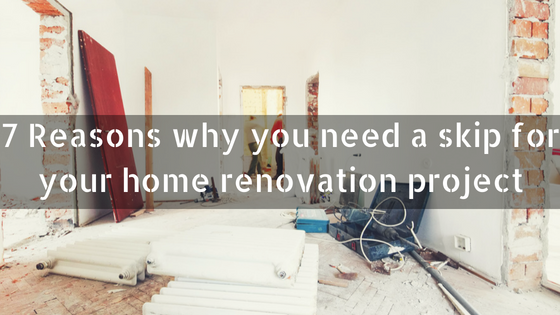 Have you decided that now is the time to update your property? If so, Preston Skip Hire, have just the solution for you, in the form of skip hire Preston! We specialise in skip hire Preston but this isn’t to say that it’s the only area that we deliver skips, our services are extensive; we cover Leyland, Chorley, Bolton and Wigan too.Our team of experts make sure that waste is carefully stored and removed from your premises to prevent any dangers and to keep the mess to a minimum. With Preston Skip Hire, not only can you choose waste removal that saves time, our skip hire Preston services are bound to save you effort and money at the same time.Here’s why you need a skip for your upcoming renovation project:Dealing with immense volumes of waste.Needless to say, every renovation project is different and the volume of waste generated varies. For projects that generate substantial volumes of waste, skip hire Wigan could be ideal. Instead of making trips back and forth to the local tip, why not consider hiring one of our skips?The domestic skips that we provide for skip hire Wigan are surprisingly spacious and suitable for materials that are heavy and awkward to store.As a result of the domestic skips having low sides, they make it easier for you to throw out unwanted materials that cannot fit inside your wheelie bin or the boot of your car. Although transporting waste to the local tip is easy enough, you need to make sure that you can fit everything in without damaging your vehicle. Hiring a skip can eliminate damage to the interior of your vehicle, making skip hire Wigan even more convenient!Choosing the right skip for your project.Here at Preston Skip Hire, we have a complete range of domestic skips available for you to choose from. Domestic skip hire is perfect for individuals who are carrying out basic home improvements and need sufficient space to store the waste that’s generated. These skips start from as small as the 2-cubic yard mini skips and range all that way up to the 16-cubic yard open skips.The domestic skips are designed to store large items securely, preventing the risk of injury. Our domestic skips are ideal for large, bulky materials and ensure that skips can easily be lifted onto the back of our reliable fleets.For challenging circumstances and greater demands, you may consider commercial skip hire Chorley. The commercial skips are much greater in size when compared to the domestic skips and can, therefore, fit more in. If you need any assistance choosing the right sized skip, feel free to give us a call on 01772 827603.Using wheelie bins for household waste ONLY.Save your wheelie bins for domestic waste, don’t be tempted to fill it with waste from your renovation project because it won’t all fit!  Wheelie bins that are full to the brim (so much so that the lid cannot close) can be refused weekly collection, meaning you’ll need to transport waste in the boot of your car to the local tipping facility.Skip hire Bolton will enable you to reduce the risk of waste piling up at the side of your property, not only causing an eyesore but compromising your own safety and the safety of visitors.Receiving a hassle-free service.The team at Preston Skip Hire are the experts when it comes to skip hire Bolton, taking care of the disposal of the waste that your project generates.With the help of our professionals, you needn’t worry about putting your project on hold and making a trip to the local tip! We offer skip hire Bolton as a practical alternative, allowing you to dispose of waste with minimal disruptions.Saving you time.Making trips back and forth to the local tip screams tedium. We provide skip hire Chorley to meet and exceed the expectations of all customers, considering no renovation project to be too big or too small.By hiring one of the skips that we provide for skip hire Chorley, you don’t need to stop your project to remove waste, we provide you with a solution for getting rid of waste as soon as it’s produced which ultimately allows you to complete your project sooner.What’s more; we deliver and collect skips at a time that suits you best, whether it be at the weekend or during the evening.Maintaining a clean environment.If you’re looking for skip hire Leyland to deal with the waste from your renovation project, you’ve come to the right place. We supply skips in all shapes and sizes to suit the requirements of all home improvement projects, allowing you to remove any potential dangers that could compromise the safety of those on site.Skip hire Leyland provides you with a suitable solution for storing unwanted waste materials. Rather than leaving waste to pile up on the ground, our skips are designed to store all waste types reliably, making sure that the mess is kept to a minimum and that your environment doesn’t look unsightly or unwelcoming.Benefiting from affordable waste disposal.As with any of the services that we provide at Preston Skip Hire, skip hire Leyland is bound to suit your budget requirements. All of our skips are priced competitively to ensure that you receive the best value for your money.Disposing of waste yourself is seemingly the most convenient way but is it the most affordable? It can often work out more expensive to dispose of waste on an ad-hoc basis or driving it to the local recycling centre. The skip hire services that we provide at Preston Skip Hire are offered at your convenience, providing you with cost-effective waste disposal that suits the nature of your renovation project.Preston Skip Hire is your go-to provider of skip hire in the North West of England. You have the opportunity to focus on completing your exciting project sooner with the peace of mind that 90% of the materials found inside your skip are sorted and recycled.Could you benefit from domestic skip hire? Request a Free Quote to find out today!